Problems: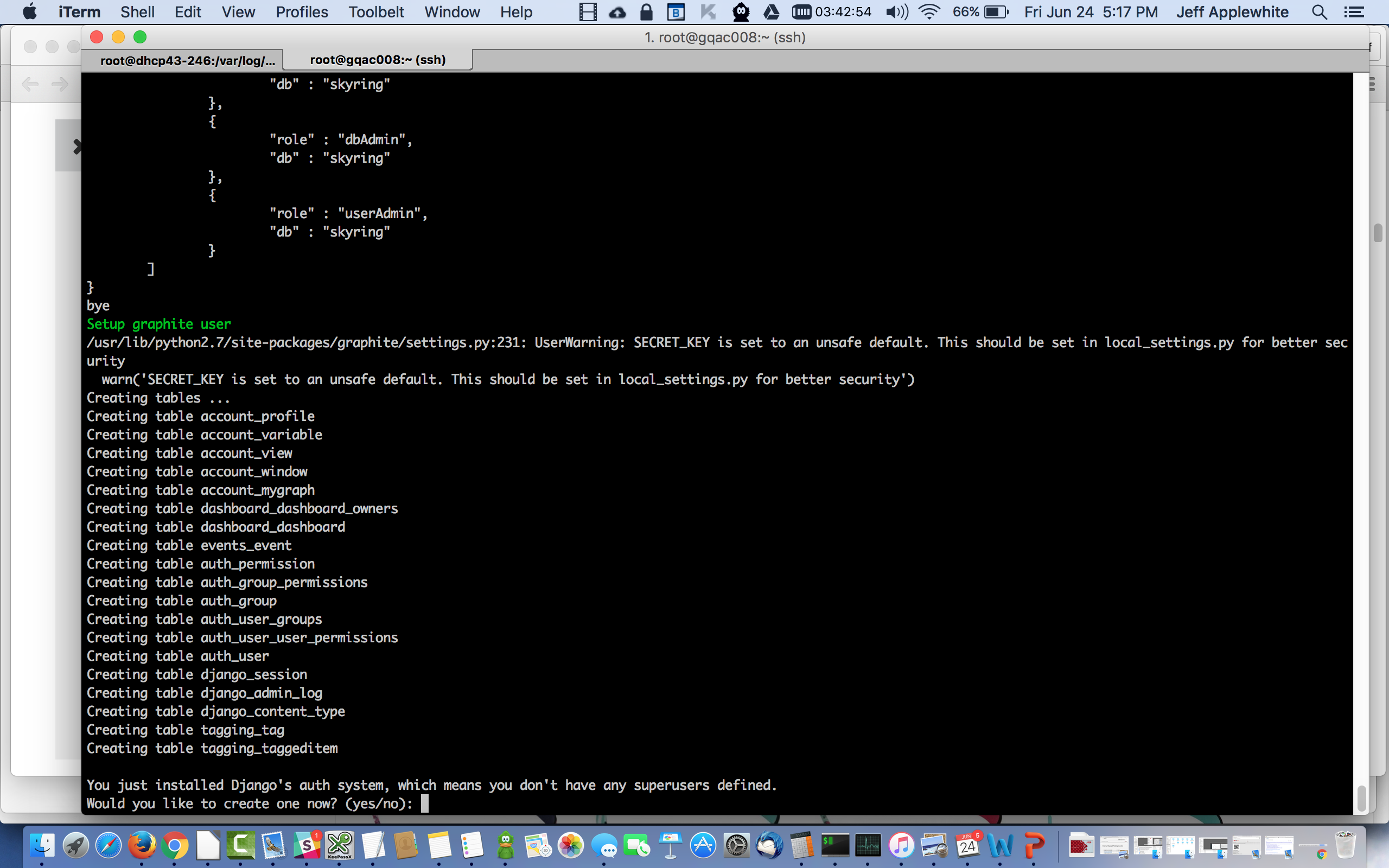 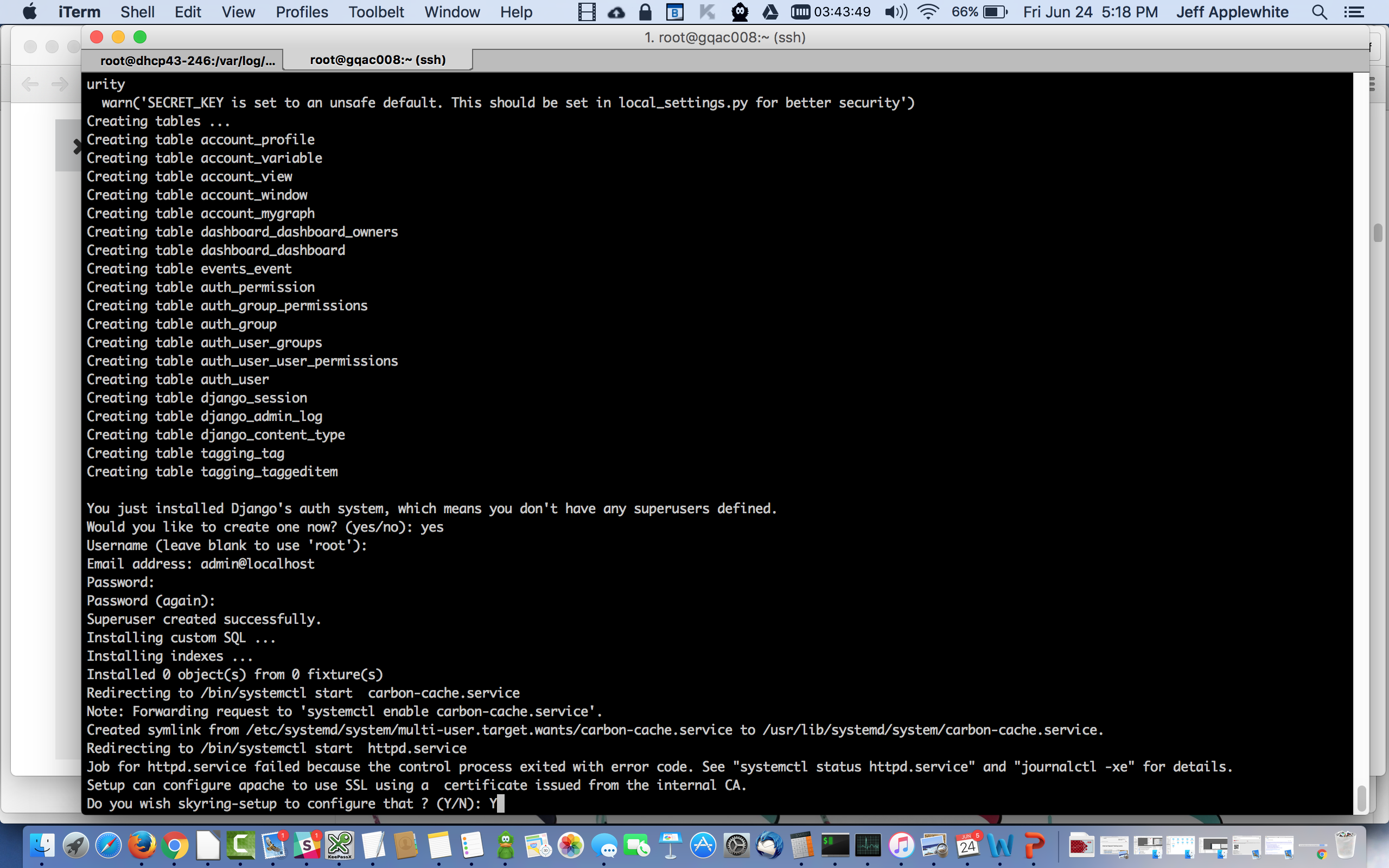 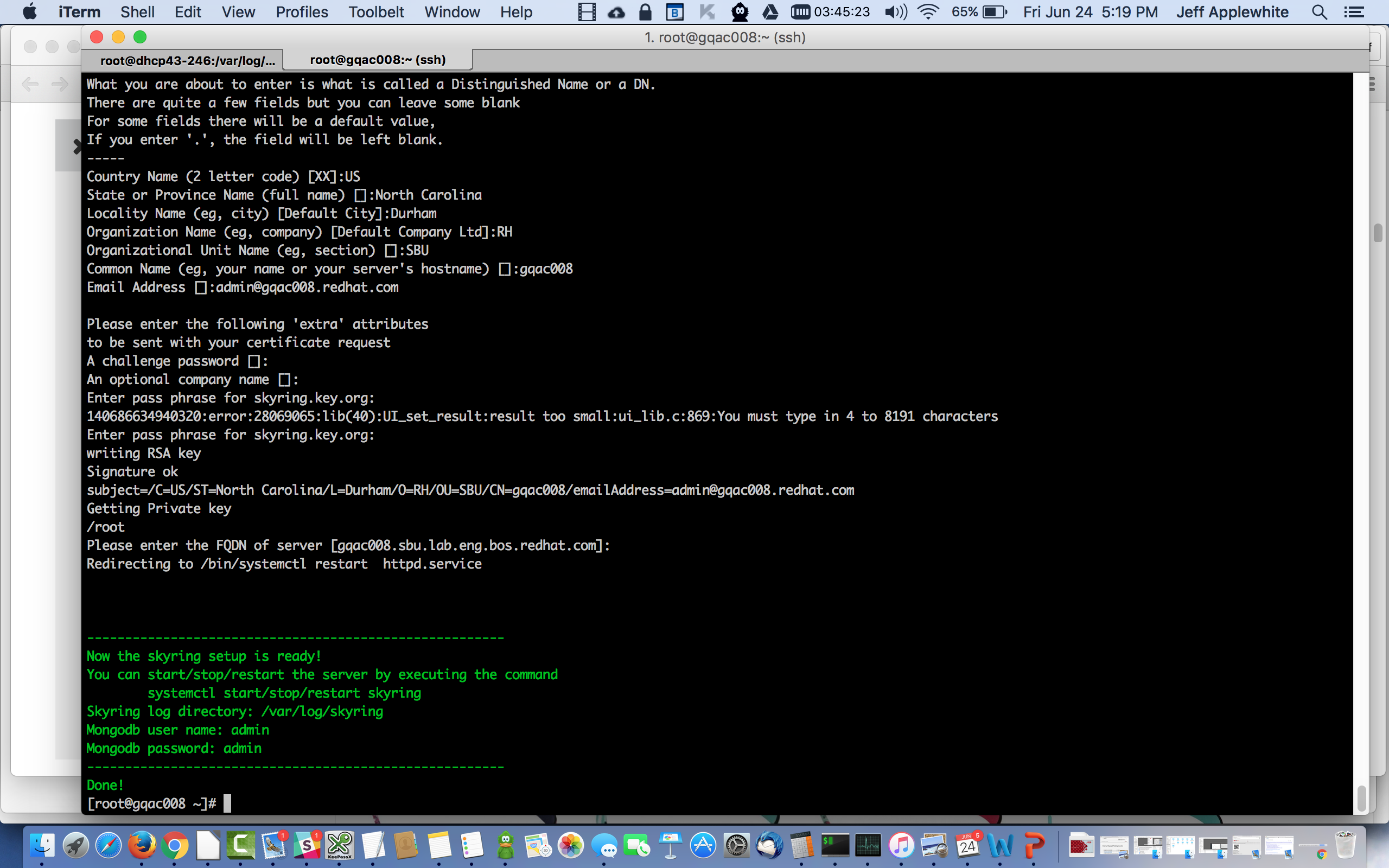 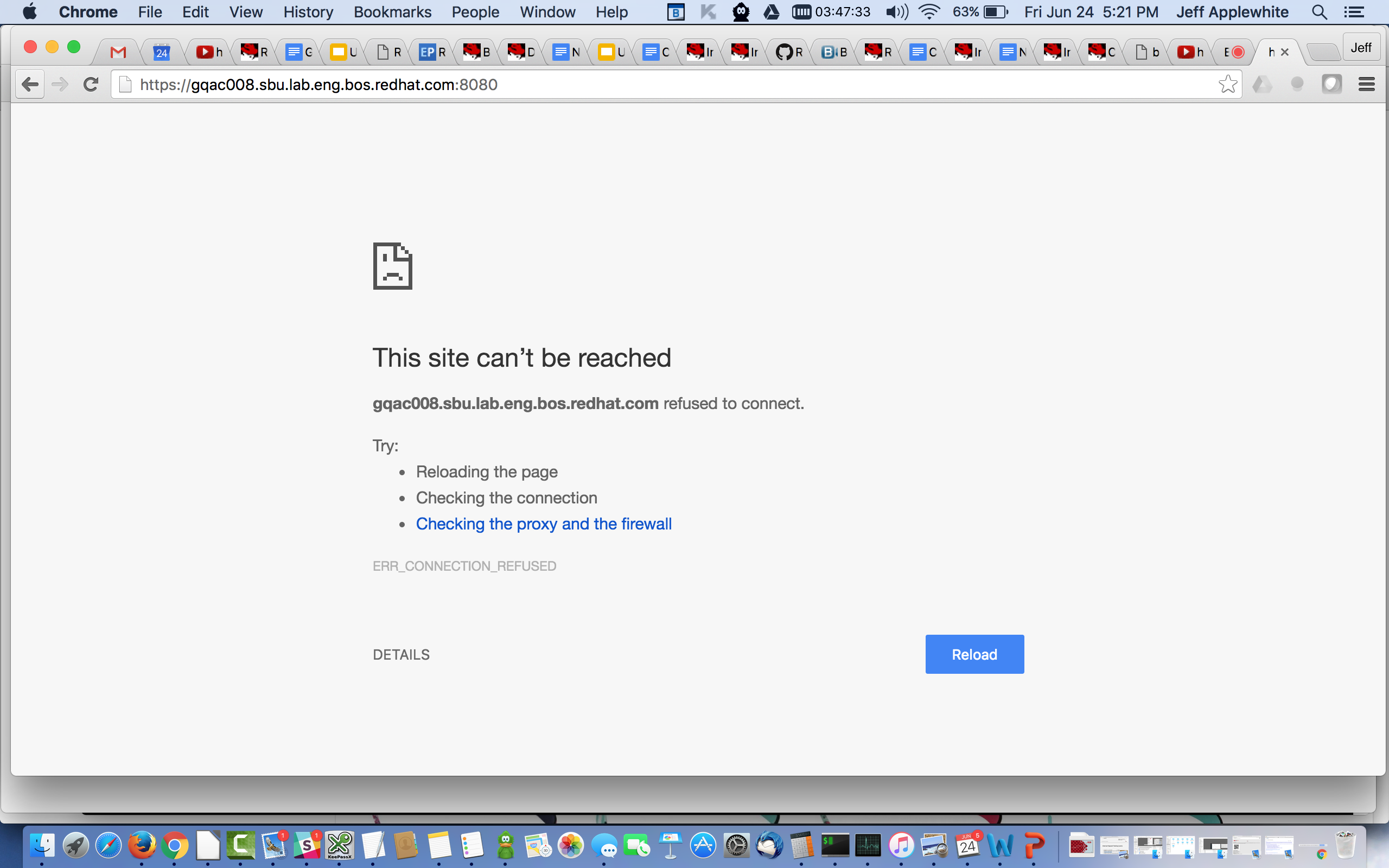 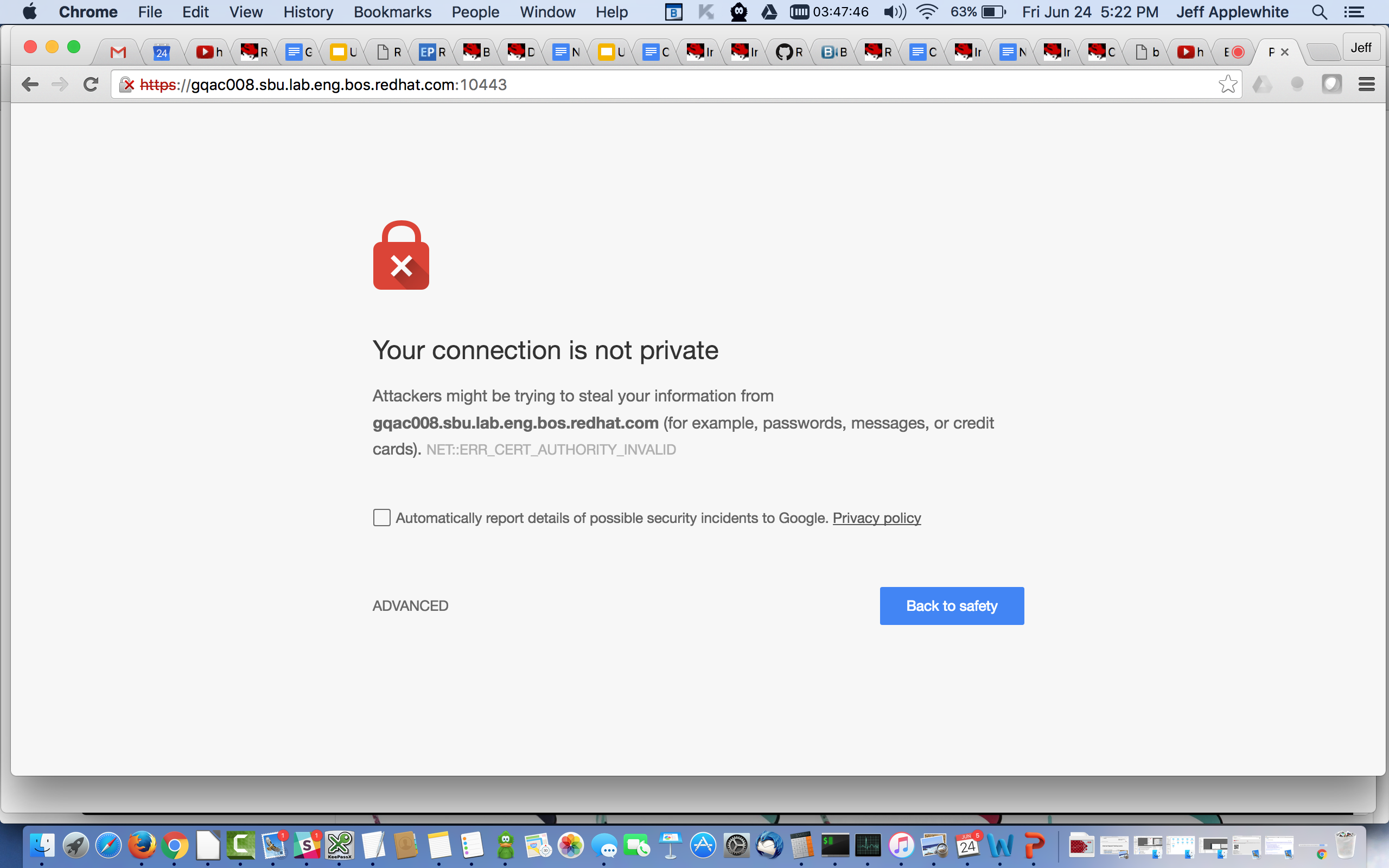 